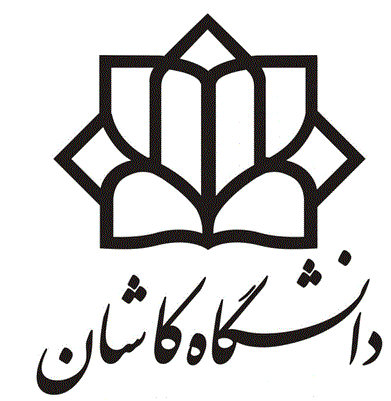 برنامه درسیرشته:...........................دوره: (کارشناسی/کارشناسی ارشد/ دکتری)دانشکده:............................گروه:............................مصوب جلسه ........................شورای دانشگاه برنامه درسی تدوین یا بازنگری شده لازم است در جلسه گروه آموزشی و جلسه شورای برنامه ریزی درسی دانشکده طرح و تصویب شده و صورت جلسههای مربوطه به همراه برنامه درسی ارسال شود. در این صورتجلسهها باید نام برنامهریز / برنامهریزان درسی مشخص شده باشد.در تدوین و بازنگری برنامه های درسی لازم است ملاحظات هفتگانه زیر ارائه شده در بخشنامه چارچوب تدوین و بازنگری برنامههای درسی مصوب جلسه 861 مورخ 16/3/94 شورای عالی برنامهریزی آموزشی مد نظر قرار گیرد.انطباق با اهداف، ارزشها و سیاستهای کلان کشورپاسخ به نیاز ملی و منطقهایتوجه به اشتغال و شایستگیهای کلیدیبهرهمندی از آخرین تحولات علمیمشارکت سایر مؤسسهها و یا انجمنهای علمیمقیاسه برنامه درسی با برنامههای درسی مشابه در داخل و خارج از کشور معرفی منابع درسی به روز و معتبرفصل اولمشخصات کلی برنامه درسیالف) مقدمه (عنوان رشته به فارسی و انگلیسی، عنوان دوره تحصیلی، معرفی کلی و تبیین برنامه درسی)ب) اهدافپ) اهمیت و ضرورتت) تعداد و نوع واحدهای درسی در هر دوره (طبق جدول شماره 1 بخشنامه وزارت علوم)ث) نقش، توانائی و شایستگی دانش آموختگان و پیش بینی وضعیت شغلی آنهاج) شرایط و ضوابط ورود به دورهفصل دومعناوین و مشخصات دروس طبق بخشنامه تدوین و بازنگری برنامه‌های درسی مصوب جلسه 861 مورخ 16/3/94 شورای عالی برنامهریزی آموزشی رعایت تعداد و نوع واحدهای درسی هر دوره طبق جدول 1 است. دروس عمومی، پایه، تخصصی، اختیاری،  جبرانی و پایاننامه یا رساله به تفکیک و به شکل جدول 2 آورده شود. برای هر واحد نظری  16 ساعت، هر واحد عملی 32  ساعت، کارگاهی 48 و کارآموزی 64 ساعت در نظر گرفته شود.جدول 1. تعداد و نوع واحدهای درسی در هر دورهجدول 2. واحدهاي درسی فصل سومشرح دروس (سرفصل دروس)در فصل سوم هر برنامه درسی پیشنهادی و یا بازنگری شده، شرح درس و ویژگی‌های هر یک از دروس ارائه می‌گردد. سرفصل و ویژگیهای هر یک از دروس طبق عنوانهای زیر تدوین و ارائه میشود:عنوان درس (فارسی و انگلیسی)هدف‌های کلی و ویژه هر درسسرفصلروش یاددهی-یادگیری متناسب با محتوا و هدفروش ارزشیابیتعیین ملزومات، تجهیزات و امکانات مورد نیاز برای ارائهتعیین کتب و منابع علمیقالب طراحی شده جهت تدوین شرح درسجدول مقایسه تطبیقی عناوین دروس در سرفصل قدیمی با سرفصل بازنگری شدهدورهتحصیلینوع واحدهای درسینوع واحدهای درسینوع واحدهای درسینوع واحدهای درسینوع واحدهای درسیجمعواحدهای درسیدورهتحصیلیعمومیپایهتخصصیاختیاریپروژه/پایان نامه/ رسالهجمعواحدهای درسیکاردانی1019- 1533-27--72-68کارشناسی ناپیوسته1019- 1537-3314-103-072-68کارشناسی پیوسته2230- 2088-7820-103-0140-130کارشناسی ارشد--12-1016-146-432-28دکتری--18-12-22-1836ردیفنام درستعداد واحدتعداد واحدتعداد واحدتعداد ساعتتعداد ساعتتعداد ساعتپیش‌نیاز/هم‌نیازردیفنام درسنظریعملیجمعنظریعملیجمعپیش‌نیاز/هم‌نیاز123جمعجمععنوان درس به فارسی: عنوان درس به فارسی: عنوان درس به فارسی: عنوان درس به فارسی: عنوان درس به فارسی: عنوان درس به فارسی: عنوان درس به انگلیسی: عنوان درس به انگلیسی: عنوان درس به انگلیسی: نوع درستعداد واحدتعداد واحدنوع واحدنوع واحدنوع واحدتعداد ساعتتعداد ساعتدروس پیشنیاز/ همنیازنظریعملیعملینظریعملیهدف کلی درس:هدف کلی درس:هدف کلی درس:هدف کلی درس:هدف کلی درس:هدف کلی درس:هدف کلی درس:هدف کلی درس:هدف کلی درس:سرفصل :سرفصل :سرفصل :سرفصل :سرفصل :سرفصل :سرفصل :سرفصل :سرفصل :روش ارزشیابی (پیشنهادی)روش ارزشیابی (پیشنهادی)روش ارزشیابی (پیشنهادی)روش ارزشیابی (پیشنهادی)روش ارزشیابی (پیشنهادی)روش ارزشیابی (پیشنهادی)روش ارزشیابی (پیشنهادی)روش ارزشیابی (پیشنهادی)روش ارزشیابی (پیشنهادی)ارزشیابی مستمرارزشیابی مستمرمیان ترممیان ترممیان ترمآزمون نهاییآزمون نهاییپروژهسایر (با ذکرمورد)روش یاددهی - یادگیری متناسب با محتوا و هدف (پیشنهادی):روش یاددهی - یادگیری متناسب با محتوا و هدف (پیشنهادی):روش یاددهی - یادگیری متناسب با محتوا و هدف (پیشنهادی):روش یاددهی - یادگیری متناسب با محتوا و هدف (پیشنهادی):روش یاددهی - یادگیری متناسب با محتوا و هدف (پیشنهادی):روش یاددهی - یادگیری متناسب با محتوا و هدف (پیشنهادی):روش یاددهی - یادگیری متناسب با محتوا و هدف (پیشنهادی):روش یاددهی - یادگیری متناسب با محتوا و هدف (پیشنهادی):روش یاددهی - یادگیری متناسب با محتوا و هدف (پیشنهادی):تعیین ملزومات، تجهیزات و امکانات مورد نیاز برای ارائه:تعیین ملزومات، تجهیزات و امکانات مورد نیاز برای ارائه:تعیین ملزومات، تجهیزات و امکانات مورد نیاز برای ارائه:تعیین ملزومات، تجهیزات و امکانات مورد نیاز برای ارائه:تعیین ملزومات، تجهیزات و امکانات مورد نیاز برای ارائه:تعیین ملزومات، تجهیزات و امکانات مورد نیاز برای ارائه:تعیین ملزومات، تجهیزات و امکانات مورد نیاز برای ارائه:تعیین ملزومات، تجهیزات و امکانات مورد نیاز برای ارائه:تعیین ملزومات، تجهیزات و امکانات مورد نیاز برای ارائه:فهرست منابع اصلی و مکمل درس:فهرست منابع اصلی و مکمل درس:فهرست منابع اصلی و مکمل درس:فهرست منابع اصلی و مکمل درس:فهرست منابع اصلی و مکمل درس:فهرست منابع اصلی و مکمل درس:فهرست منابع اصلی و مکمل درس:فهرست منابع اصلی و مکمل درس:فهرست منابع اصلی و مکمل درس:عنوان درس جدیدتعداد واحدتغییر عنوانتغییر سرفصلعنوان درس قبلیتعداد واحددرصد تغییر سرفصلدرصد تغییر منابع